Мы победили в конкурсе!Саша С. И его книжка-малышка о чудодейственной силе любви стали лауреатом областного конкурса « Быть здоровым-здорово»Одно из немаловажных направлений работы нашей службы - участие в конкурсах : районных, областных, Всероссийских. Участвуя в них, наши замещающие семьи делятся своим опытом- и мы считаем, что такой способ информирования населения  с целью  пропаганды создания новых приемных семей рано или поздно должен дать результаты. Совместное семейное творчество способствует формированию привязанности между приёмными детьми и родителями, опекунами и подопечными.  В процессе создания конкурсной работы укрепляются взаимоотношения специалистов службы с самими конкурсантами, так как предполагаются минуты откровения, служащие главным посылом к написанию творческой работы ,  особенно если речь идет о стихах или сочинениях. 24 апреля  Саша С. получил диплом  департамента образования, науки и молодежной политики о том, что  он стал лауреатом Областного конкурса «Быть здоровым здорово!»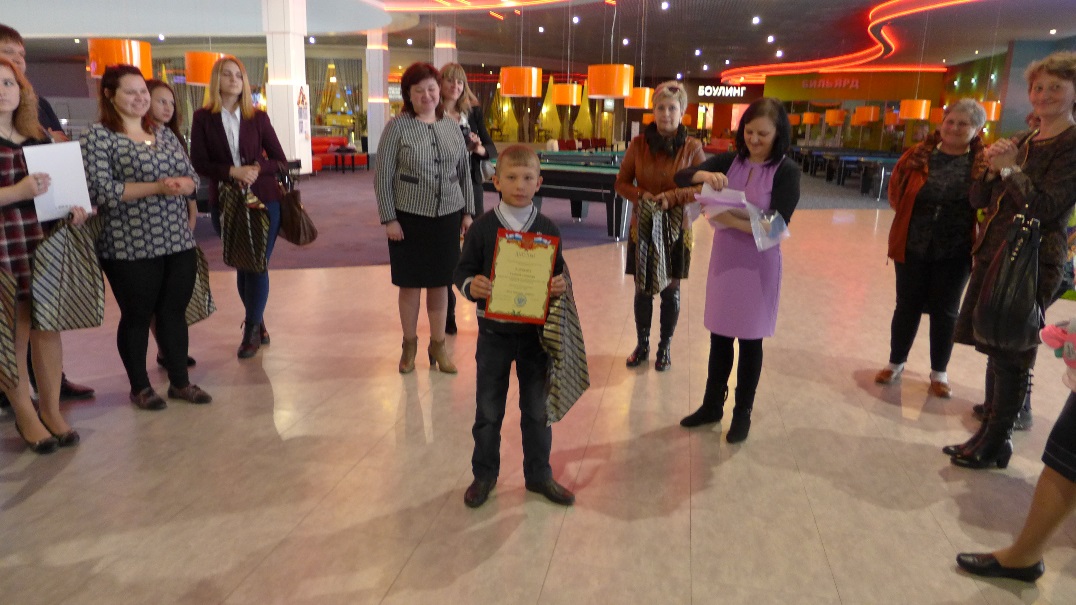  На конкурс Сашей С была представлена книжка-малышка, в которой мальчик рассказал удивительную историю  о силе любви, превратившей мальчонку без имени-без племени, слабого и тщедушного, в сильного и счастливого человека. Вот только несколько строк из Сашиной сказки:«Все вокруг звенело от счастья, наполняя воздух особенным здоровьем. Хотелось громко-громко кричать, чтобы слышал весь мир: «Быть здоровым-здорово! Быть сильным- прекрасно! Быть любимым- чудесно!» Теперь у мальчика было настоящее имя, которое все произносили с уважением, и теперь он точно знал, что главный секрет недюжинной силы, ощущаемой каждой его клеточкой, заключается в ЛЮБВИ, и что она всесильна и всемогуща! Он давно твердо стоит на ногах, и уже даже самый сильный ветер не может сделать его беспомощным, потому что любовь влила в его тело здоровье, наполнила животворной энергией мускулы, напитала счастьем сердце. Быть любимым- так здорово!»А сама книжка-малышка выглядела примерно-так: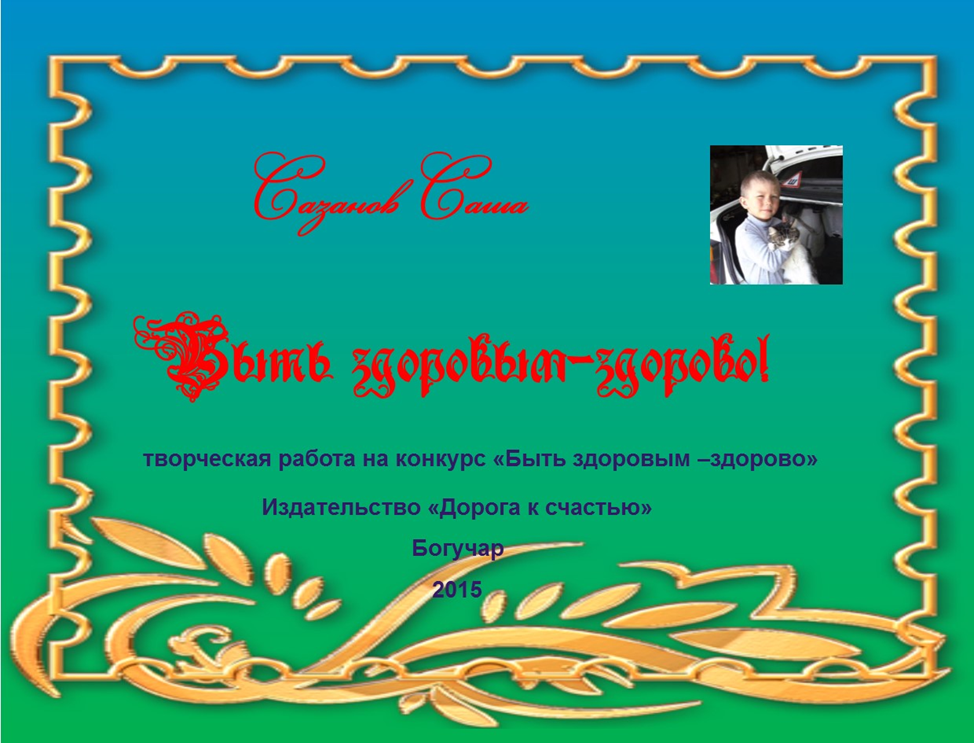 После вручения дипломов и памятных призов лауреатов конкурса пригласили в океанариум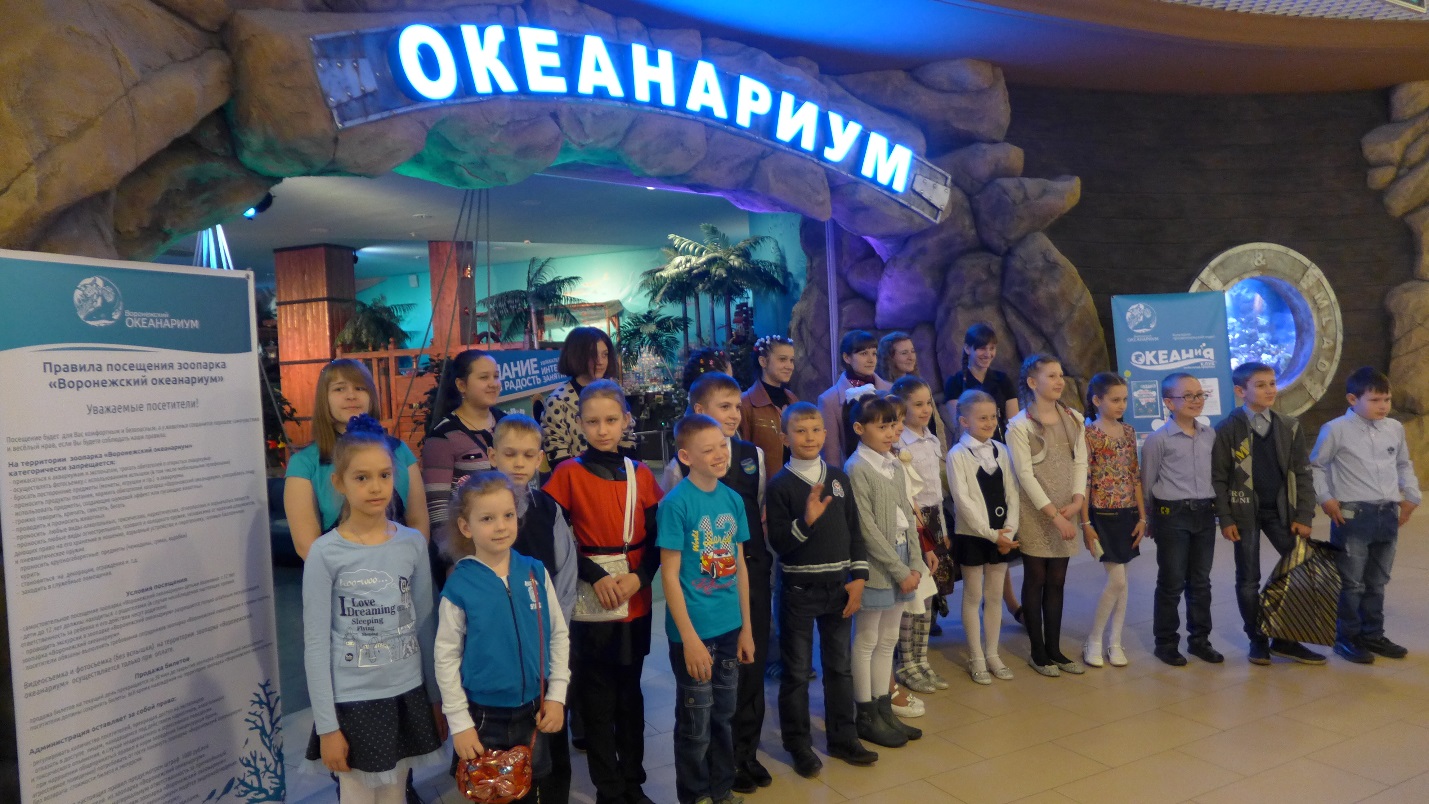 Саша впервые побывал в этом удивительном и интересном месте и ,конечно же, получил ожидаемое огромное удовольствие! 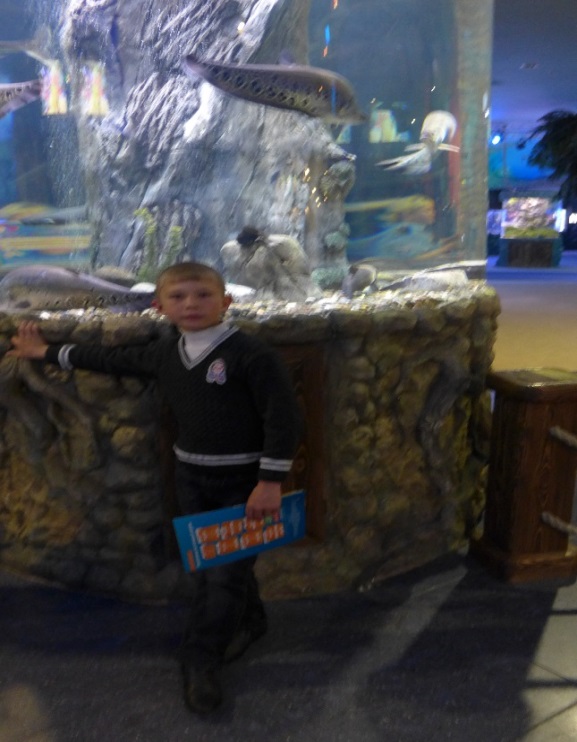 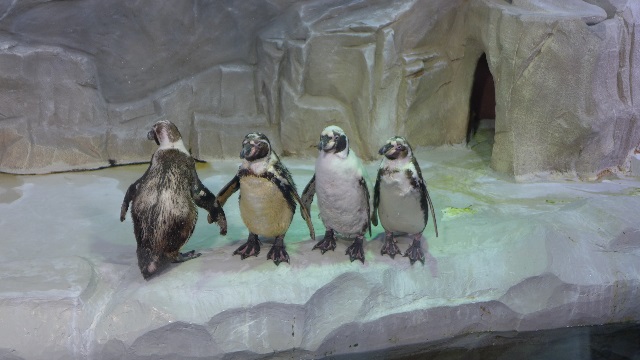 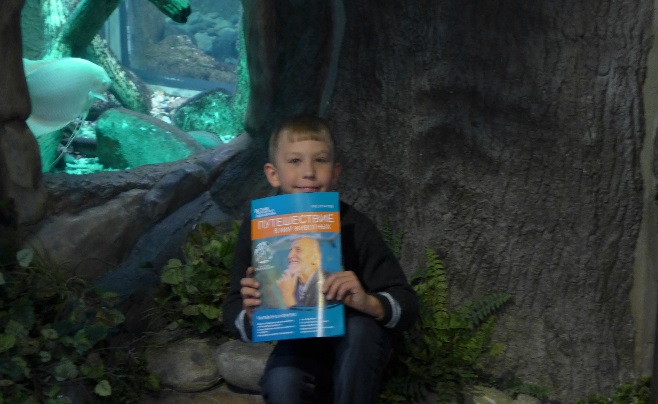 Впечатлений вынес наш лауреат из океанариума «целое море» Всю дорогу из Воронежа в Богучар Санька пытался систематизировать  в своей голове увиденное и услышанное на интерактивном зоологическом уроке. Дорога не близкая, поэтому было время нам с нашим лауреатом обсудить самые неожиданные проекты.  Прежде всего Саша решил на классном часе рассказать своим одноклассникам об увиденном и услышанном  и показать фотографии, которые ему удалось сделать. Кого только нет на Сашиных снимках: самые разные рыбы, черепахи, пингвины, акула, медузы, кораллы и даже крокодил! 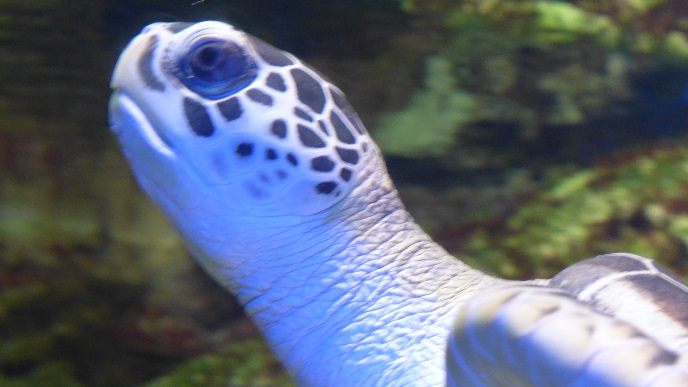 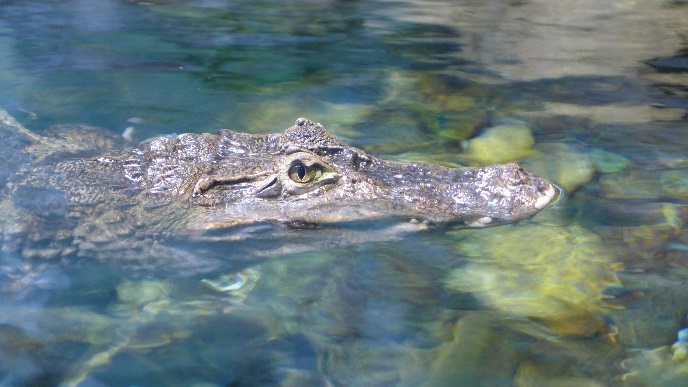 Так как Санька уже не первый раз участвует в конкурсах, и ему очень нравится в них побеждать,   то мы обсудили  проект его новой работы на конкурс «Семья, рожденная из сердца». Очень надеемся, что это будет коллективная работа всей замечательной Сашиной семьи.